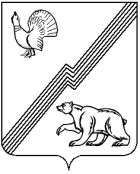 АДМИНИСТРАЦИЯ ГОРОДА ЮГОРСКАХанты-Мансийского автономного округа - ЮгрыПОСТАНОВЛЕНИЕО внесении изменений в постановление администрации города Югорска от 01.06.2021 № 941-п «Об утверждении Порядка предоставления субсидии из бюджета города Югорска некоммерческим организациям, не являющимсягосударственными (муниципальными) учреждениями, на организацию и проведение общественно-значимых мероприятий в сфере образования»В соответствии постановлением Правительства Российской Федерации от 18.09.2020 № 1492 «Об общих требованиях к нормативным правовым актам, муниципальным правовым актам, регулирующим предоставление субсидий, в том числе грантов в форме субсидий, юридическим лицам, индивидуальным предпринимателям, а также физическим лицам - производителям товаров, работ, услуг, и о признании утратившими силу некоторых актов Правительства Российской Федерации и отдельных положений некоторых актов Правительства Российской Федерации»:Внести в постановление администрации города Югорска                            от 01.06.2021 № 941-п «Об утверждении Порядка предоставления субсидии из бюджета города Югорска некоммерческим организациям, не являющимся государственными (муниципальными) учреждениями, на организацию и проведение общественно-значимых мероприятий в сфере образования» следующие изменения:В приложении 1:Раздел 1 дополнить пунктом 1.8 следующего содержания:«1.8. Сведения о субсидиях размещаются на едином портале бюджетной системы Российской Федерации в информационно-телекоммуникационной сети «Интернет» (в разделе - единый портал) не позднее 15-го рабочего дня, следующего за днем принятия решения Думы города Югорска о бюджете города Югорска на очередной финансовый год и на плановый период (решения о внесении изменений в решение Думы города Югорска о бюджете города Югорска на очередной финансовый год и на плановый период) в соответствии с законодательством Российской Федерации.».В разделе 2:Подпункт 2.5.1 пункта 2.5 изложить в следующей редакции:«2.5.1. В соглашении должны быть предусмотрены:- согласие получателя субсидии на осуществление Главным распорядителем проверок соблюдения им порядка и условий предоставления субсидии, в том числе в части достижения результатов их предоставления,               а также проверок органами муниципального финансового контроля соблюдения получателем субсидии порядка и условий предоставления субсидии в соответствии со статьями 268.1 и 269.2 Бюджетного кодекса Российской Федерации;- условия о согласовании новых условий соглашения или                                    о расторжении соглашения при недостижении согласия по новым условиям в случае уменьшения Главному распорядителю как получателю бюджетных средств ранее доведенных лимитов бюджетных обязательств, приводящего к невозможности предоставления субсидии в размере, определенном в соглашении;- согласие получателей субсидий и лиц, являющихся поставщиками (подрядчиками, исполнителями) по договорам (соглашениям), заключенным в целях исполнения обязательств по соглашениям, на осуществление Главным распорядителем и органами муниципального финансового контроля проверок соблюдения ими условий, целей и порядка предоставления субсидий и запрет приобретения за счет средств, предоставленных в целях финансового обеспечения затрат получателей субсидий, иностранной валюты, за исключением операций, осуществляемых в соответствии с валютным законодательством Российской Федерации при закупке (поставке) высокотехнологичного импортного оборудования, сырья и комплектующих изделий, а также связанных с достижением целей предоставления этих средств иных операций;- положение о возможности осуществления расходов, источником финансового обеспечения которых являются не использованные в отчетном финансовом году остатки субсидии при принятии Главным распорядителем по согласованию с департаментом финансов решения о наличии потребности в указанных средствах;- о перечислении субсидии на расчетные счета, открытые получателям субсидий в кредитных организациях.».1.1.2.2. Пункт 2.10 изложить в следующей редакции:«2.10. Результатом предоставления субсидии является организация и проведение общественно-значимого мероприятия в сфере образования некоммерческой организацией, не являющейся государственным (муниципальным) учреждением. Показателями, необходимыми для достижения результата предоставления субсидии являются:1) отсутствие детей, получивших травмы во время проведения общественно-значимых мероприятий в сфере образования;2) отсутствие обоснованных жалоб потребителей на качество организации и проведения общественно-значимых мероприятий в сфере образования. Срок достижения результата предоставления субсидии и значений показателей, необходимых для достижения результата предоставления субсидии устанавливается в соглашении.».Разделы 3, 4 изложить в следующей редакции:«3. Требования к отчетности3.1. Получатель субсидии в течение 5 (пяти) рабочих дней, после дня проведения общественно-значимого мероприятия в сфере образования на территории города Югорска предоставляет Главному распорядителю, по формам, определенным типовой формой соглашения, установленной департаментом финансов:- отчет об осуществлении расходов получателя субсидии, источником финансового обеспечения которых является субсидия;- отчет о достижении значений результата предоставления субсидии, указанных в пункте 2.10 раздела 2 настоящего Порядка.3.2. Главный распорядитель вправе устанавливать в соглашении сроки и формы предоставления получателем субсидии дополнительной отчетности.4. Требования об осуществлении контроля (мониторинга)за соблюдением условий и порядка предоставления субсидиии ответственности за их нарушение4.1. Проверки соблюдения получателями субсидии порядка и условий предоставления субсидий, в том числе в части достижения результата их предоставления, осуществляются Главным распорядителем.Органы муниципального финансового контроля осуществляют в отношении получателей субсидии проверки в соответствии со статьями                 268.1 и 269.2 Бюджетного кодекса Российской Федерации.4.2. Субсидия подлежит возврату в бюджет города Югорска при выявлении Главным распорядителем и (или) органом муниципального финансового контроля следующих фактов:4.2.1. Нарушение получателем субсидии условий, установленных при предоставлении субсидии.4.2.2. Недостижение значений результата, установленного пунктом              2.10 раздела 2 настоящего Порядка.4.2.3. Нецелевое использование предоставляемой субсидии, выразившееся в направлении и использовании средств на цели, не соответствующие условиям получения этих средств.4.2.4. Недостоверность отчетности, документов, информации, предоставляемой в соответствии с условиями соглашения.4.3. Главный распорядитель в течение 5 (пяти) рабочих дней со дня установления фактов, указанных в пункте 4.2 настоящего раздела направляет получателю субсидии письменное требование о возврате субсидии.4.4. Субсидия подлежит возврату получателем субсидии в течение                     7 (семи) рабочих дней со дня получения требования о возврате субсидии путем перечисления денежных средств на лицевой счет Главного распорядителя.4.5. В случае невыполнения требования о возврате субсидии в установленный срок взыскание субсидии производится в судебном порядке в соответствии с законодательством Российской Федерации.4.6. В случае неиспользования субсидии в полном объеме в текущем финансовом году, на цели, указанные в пункте 1.3 настоящего Порядка, при отсутствии решения Главного распорядителя, принятого по согласованию с департаментом финансов о наличии потребности в направлении не использованного в текущем календарном году остатка субсидии, средства субсидии подлежат возврату в бюджет города Югорска в срок до 20 декабря текущего календарного года.4.7. Проведение мониторинга достижения результата предоставления субсидии исходя из достижения значений результата предоставления субсидии, определенных соглашением, и событий, отражающих факт завершения соответствующего мероприятия по получению результата предоставления субсидии (контрольная точка), осуществляется в порядке и по формам, которые установлены Министерством финансов Российской Федерации.».В приложении 2:Пункт 1.4 изложить в следующей редакции:«1.4. Объявление о проведении конкурсного отбора размещается на официальном сайте органа местного самоуправления города Югорска, Управления образования администрации города Югорска (далее - Управление образования) в информационно-телекоммуникационной сети «Интернет» не менее чем за 10 (десять) рабочих дней до начала проведения конкурсного отбора.В объявлении Управление образования указывает информацию, предусмотренную подпунктом «б» пункта 4 общих требований к нормативным правовым актам, муниципальным правовым актам, регулирующим предоставление субсидий, в том числе грантов в форме субсидий, юридическим лицам, индивидуальным предпринимателям,                              а также физическим лицам - производителям товаров, работ, услуг, утвержденных постановлением Правительства Российской Федерации                        от 18.09.2020 № 1492.». Абзацы пятый, шестой пункта 1.5 изложить в следующей редакции:«4) участники отбора не должны являться иностранными юридическими лицами, в том числе местом регистрации которых является государство или территория, включенные в утверждаемый Министерством финансов Российской Федерации перечень государств и территорий, используемых для промежуточного (офшорного) владения активами в Российской Федерации (далее - офшорные компании), а также российскими юридическими лицами, в уставном (складочном) капитале которых доля прямого или косвенного (через третьих лиц) участия офшорных компаний в совокупности превышает 25 процентов (если иное не предусмотрено законодательством Российской Федерации). При расчете доли участия офшорных компаний в капитале российских юридических лиц не учитывается прямое и (или) косвенное участие офшорных компаний в капитале публичных акционерных обществ (в том числе со статусом международной компании), акции которых обращаются на организованных торгах в Российской Федерации, а также косвенное участие таких офшорных компаний в капитале других российских юридических лиц, реализованное через участие в капитале указанных публичных акционерных обществ;5) участники отбора не должны получать средства из бюджета города Югорска в соответствии с иными нормативными правовыми актами, муниципальными правовыми актами города Югорска на цели, указанные в пункте 1.3 раздела 1 настоящего Порядка.».Опубликовать постановление в официальном печатном издании города Югорска и разместить на официальном сайте органов местного самоуправления города Югорска.Настоящее постановление вступает в силу после его официального опубликования. от 04.10.2023№ 1351-пГлава города ЮгорскаА.Ю. Харлов